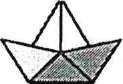 Jules a Jim, z. ú.Krkonošská 1534/6, 120 00. Praha 2, IČ: 26587084jules a jim3¡¿CÍSSMLOUVA O POSKYTOVÁNÍ SLUŽEB(§ 1724 a násl. zák. č. 89/2012 Sb., občanský zákoník)Poskytovatel:Jules a Jiní; z.ú. Krkonošská 1534/6 120 00 Praha 2 IČ:26587084zastupuje: Ing. Eva Cílová, ředitelka Objednatel:Název školy dle zřizovací listiny: Gymnázium, Praha 10, Voděradská 2 Ulice č.p./ č. or.: Voděradská 2/900 PSČ Město: 100 00, Praha 10 - Strašnice IČ:61385361zastupuje: Mgr. Jitka Fišerová, ředitelkauzavírají tuto smlouvu o poskytování služeb dle § 1724 a násl. zák. č. 89/2012 Sb., občanský zákoník(dále jen „Smlouva").Článek I. - Předmět smlouvy1. Poskytovatel se zavazuje, že pro Objednatele uspořádá všeobecně primárně preventivní sociálně- kohezivní kurz (dále jen „kurz") v rozsahu a za podmínek stanovených touto smlouvou a Objednatel se zavazuje zaplatit Poskytovateli úplatu ve výši a za podmínek stanovených touto smlouvou. Dva kurzy budou realizovány v termínu 11. - 15. 6. 2018 v Rekreačním středisku Spolana Varvažov, 397 01 Písek, v rozsahu 22+42 hodin, celkem pro 29 žáků sekundy a 30 žáků primy.Článek II. - Rozsah zajištěných služebPoskytovatel pro Objednatele a na jeho náklady zajistí program kurzu (dále jen „program") a objednání zvolených návazných služeb u třetích stran. Za zajištění kurzu a jeho program strany sjednávají cenu ve výši 97 900 Kč.Program zahrnujea. identifikaci konkrétních potřeb Objednatele, společné stanovení cílů kurzu a sestavení optimálního programu pro danou skupinu účastníků v návaznosti na Preventivní program školy, jeho detailní přípravu, organizační a personální zajištění akce včetně didaktických pomůcek a závěrečnou zprávu (vždy obsahuje stručný screening třídy a doporučení na další prácí se třídou).Objednatel se zavazuje vlastními silami a na vlastní náklady zajistit tyto služby nezbytné pro realizaci kurzuUbytování a strava0 ANO □ NE žáků/studentů a pedagogických pracovníků HANO □ NE lektora/ůDopravaANO H NE studentů a učitelůANO tí NE lektora/ůANO ¡§j NE materiálu na kurz a zpět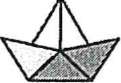 jules a jimSpecifikace	místa, času, rozsahu realizace, cílové skupiny a počtu účastníkůTermín: 11.-15. 6. 2018Objekt a adresa: Rekreační středisko Spolana Varvažov, 397 01 PísekRozsahu programu (ve výukových h): 22 pro sekundu, 42 pro primuNázev tříd/y: sekunda, primaPočet žáků: 29 sekundy, 30 primyPočet pedagogů: 4Počet lektorů: 4Objednatel s Poskytovatelem□ ANO S NE zamýšlejí realizovat návazný preventivní program na tento kurz.Článek III. - Cena služebCena za program, se řídí dle přiloženého Rozpočtu zajištěných služeb (dále jen „Rozpočet") písemně odsouhlaseného oběma smluvními stranami.Cena za program a objednání návazných služeb je hrazena Objednatelem Poskytovateli poskončení kurzu.Cena za program bude uhrazena Poskytovateli na základě finančního vyúčtování a řádně vyplněné faktury splatné do 14 dnů od doručení Objednateli. Doručení bude nejpozději 21.6.2018V případě prodlení s placením bude účtována smluvní pokuta ve výši 5 % za každý započatý měsíc prodlení.Informace o struktuře a výpočtu ceny programu a ubytování obsažená v Rozpočtu zajištěných služeb je obchodním tajemstvím Poskytovatele ve smyslu ustanovení § 504 občanského zákoníku.Článek IV. - Další závazky smluvních stran, jejich práva a povinnostiPoskytovatel je povinen provést kurz s náležitou odbornou péčí a dle etických zásad pracovníka v primární prevenci (viz Etický kodex Jules a Jim).Poskytovatel prohlašuje, že je od MŠMT certifikovaným poskytovatelem programů všeobecné primární prevence.Bude-li doprava zajištěna vlakem, Objednavatel nahlásí Poskytovateli nejméně 6 dnů před konáním akce závazný počet účastníků. K tomuto dni je cena dopravy zafixovaná. Objednatel v takovém případě uvážil a vzdal se možnosti zajištění vlakové dopravy vlastními silami s nárokem na vrácení jízdného za účastníky, kteří se z kurzu odhlásí později.Zdravotníka a řádně vybavenou lékárničku na kurz zajišťuje Objednatel.Objednatel i Poskytovatel jsou povinni respektovat právo na anonymitu informací poskytnutých od žáků/studentů (jejich názorů, postojů, pocitů apod.).Poskytovatel je povinen organizovat kurz takovým způsobem, aby neohrožoval bezpečnost účastníků.Za vzniklou škodu, bezpečnost a zdraví účastníků kurzu odpovídá po celou dobu kurzu Objednatel v souladu s § 29 odst. 2 zákona č. 561/2004 Sb., školský zákon a § 391 odst. 2 zákona č. 262/2006 Sb., zákoník práce.Újmu způsobenou Objednateli Poskytovatelem je Objednatel oprávněn vymáhat na Poskytovateli v souladu s § 2894 zákona č. 89/2012 Sb., občanský zákoník.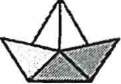 jules a jim7. Objednatel se zavazuje, že třídní učitel či ve výjimečných případech a z vážných důvodů (zdravotní atp.) jiný pověřený pedagogický pracovník H ANO □ NE var. KLASIKse zúčastní přípravné schůzky s lektorem, kde se seznámí s principy kurzu a ujasní si detaily se zástupcem Poskytovatele (hlavní lektor kurzu). V případě závažných překážek účasti se s hlavním lektorem o těchto zásadách dohodne e-mailem nebo telefonicky, příp. si sjedná náhradní schůzku před zahájením kurzu.se bude v rámci svých možností účastnit programu, vždy mu však bude přítomen alespoň v roli pozorovatele a pedagogického dozorupo skončení denního programu se zúčastní schůzky s lektorem/lektorským týmem za účelem zhodnocení realizovaného programu a jeho plánování na další den v rozsahu cca 30 minpo skončení kurzu se zúčastní schůzky s lektorem/lektorským týmem, na které si společně shrnou podstatné výstupy z kurzu v rozsahu cca 45 minvždy pak takézajistí, že účastníci budou seznámeni se školním řádem a provozním řádem poskytovatele ubytování, stravování a dopravyv případě vyloučení žáka z aktivity nebo celého programu pro něj zajistí pedagogický dozor, příp. dopravu z kurzunejpozději 14 dní před zahájením kurzu Výpis informací z přihlášek předem zaslaný PoskytovatelemČlánek V. - Podmínky odstoupení od smlouvy, vyloučení účastníka, storno podmínkyObě strany mají právo písemně odstoupit od smlouvy. Vznikne-li v souvislosti s odstoupením od smlouvy škoda, je druhá strana povinna ji nahradit.V případě odstoupení od smlouvy ze strany Objednatele méně než 2 měsíce před začátkem kurzu má Poskytovatel právo požadovat uhrazení stornopoplatku. Výše stornopoplatku se počítá z ceny programu a jeho výše je určena podle chvíle odstoupení následujícím způsobem: 2 měsíce až 3 týdny před začátkem kurzu 25 %, 3 týdny až 1 týden - 50 %, méně než 1 týden - 80 %. V případě odstoupení v důsledku působení vyšší moci znemožňující konání kurzu (např. povodně v Praze nebo místě realizace) lze od smlouvy odstoupit bez stornopoplatku kdykoli před započetím akce.V případě neúčasti většího počtu účastníků na kurzu z vážných (např. zdravotních) důvodů oznámené dříve než 7 dní před započetím kurzu se může Objednatel s Poskytovatelem dohodnout na úpravě programu a jeho ceny (zejm. v případě snížení počtu lektorů v důsledku nízkého počtu žáků). Program je však vždy realizován tak, aby jeden lektorský tým pracoval v konkrétním čase pouze s jedním třídním kolektivem, s výjimkou programů zaměřených na propojování více třídních kolektivů.Žáci a učitelé na kurzu se řídí školním řádem Objednatele a provozními řády třetích stran poskytujících návazné služby, se kterými jsou povinni se seznámit nejpozději při zahájení kurzu. Rovněž jsou povinni dodržovat pravidla programu stanovená lektorem/y (zpravidla konzultovaná a odsouhlasená pedagogickým pracovníkem Objednatele).a. V případě porušování těchto podmínek, užívání návykových látek, agresivního chování, narušování chodu programu apod. má zástupce (hlavní lektor) Poskytovatele právo vyloučit žáka z dané aktivity nebo doporučit vyloučení žáka z celého programu kurzu, a to třídnímu učiteli tohoto žáka. Cena kurzu se v takovém případě nesnižuje. Za daného žáka nese odpovědnost Objednatel do převzetí zákonným zástupcem, který zajistí dopravu z kurzu. Toto platí i v případě, že žák musí opustit kurz z jiného důvodu (např. úraz).Jules a Jim, z. ú.Krkonošská 1534/6, 120 00 Praha 2, IČ: 26587084 jules a jimNa základě principu dobrovolnosti může během programu, jak účastník, tak zástupce Objednatele v průběhu realizace kurzu oznámit, že chce svou účast ukončit. Cena kurzu se v takovém případě nesnižuje.V závislosti na typu realizovaných služeb je ukončen logický celek tak, aby nedošlo k nežádoucím efektům programu (např. neuzavřený problém). Následuje schůzka zástupce Poskytovatele se zástupcem Objednatele a patřičnými zainteresovanými osobami, během které se dohodne další postup.V případě, že se Objednatel, Poskytovatel a zainteresované osoby domnívají, že jde o problém, který lze řešit změnou lektora pro daný program, projedná Objednatel se zástupcem Poskytovatele změnu personálního zajištění (odpovídající úroveň lektora pro daný typ programu) a další průběh spolupráce.Jedná-li se o problém vyžadující intervenci jiné odborné služby, a který nelze uspokojit službami Poskytovatele, pak je Objednatel odkázán na některou z kompetentních organizací (viz Mapa spolupracujících služeb).Objednatel i účastník má právo podat Poskytovateli stížnost. Vyřizováni stížností se řídí zvláštní vnitřní směrnicí Poskytovatele pro podávání stížností. Směrnice bude zaslána Objednateli jako elektronická příloha této smlouvy.Článek VI. - Závěrečná ujednáníVeškeré závazné upřesňující informace k ustanovením této Smlouvy jsou adresovány následujícím komunikačním osobám, a to vždy v písemné podobě (postačí elektronicky):za Poskytovatelei. koordinátorka programů uvedená na webu www.iulesajim.cz (v době uzavření smlouvy Bc. Stanislava Behanová, +420604341392, vyjezdy@julesajim.cz)za Objednatelei. Mgr. Jana Malínská, třídní učitelka sekundyPokud jsou v dokumentu používány pojmy žák, student, učitel aj., rozumí se tím pedagogická kategorie nebo označení profesní skupiny, tj. žák i žákyně, student í studentka, učitel i učitelka atd.Podmínky sjednané v této smlouvě a dohodnutá práva a povinnosti smluvních stran lze měnit pouze písemným dodatkem k této smlouvě.Zánik závazků vyplývajících z této smlouvy lze sjednat písemnou dohodou obou smluvních stran.Je-li účinnost smlouvy vázána na povinnost jejího zveřejnění ve smyslu zákona č. 340/2015 Sb., uveřejnění smlouvy ve smyslu uvedeného zákona zajistí Objednatel do 14 dnů ode dne uzavření smlouvy. Nepodléhá-li smlouva této zákonné povinností, jakákoli forma zveřejnění nebo poskytování i části smluvních ujednání třetím stranám je vyloučena. V případě zveřejnění smlouvy prostřednictvím registru smluv je Objednatel povinen upravit elektronický obraz textového obsahu smlouvy určený ke zveřejněný tak, aby znemožnil přímé i nepřímé zveřejnění:osobních údajů ve smyslu z.č. 101/2000 Sb., aobchodního tajemství Poskytovatele ve smyslu ustanovení § 504 občanského zákoníku, zejména informace o struktuře a výpočtu cen v Rozpočtu zajištěných služeb.Poskytovateli zasílá Objednavateli elektronický obraz textového obsahu smlouvy určenému ke zveřejnění aspoň 3 pracovní dny před jeho zveřejněním.V záležitostech neupravených touto dohodou se práva a povinnosti smluvních stran řídí zákonem č. 89/2012 Sb., občanský zákoník.Tato smlouva nabývá účinnosti dnem podpisu oběma smluvními stranami.Tato smlouva je sepsána ve dvou vyhotoveních. Každá strana obdrží po jednom z nich.Součástí této smlouvy jsou tyto přílohy v listinné podobě: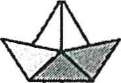 a. Rozpočet zajištěných služeb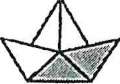 jules s jimObjednatel prohlašuje, že před uzavřením této smlouvy se seznámil s následujícími přílohami zaslanými Poskytovatelem v elektronické podobě:Práva příjemců programuEtický kodex Jules a JimInformace o programu PPRCHHarmonogram zajištění kurzuVyužívané metodyMapa spolupracujících služebSměrnice pro podávání stížnostíPoskytovatel prohlašuje, že před uzavřením této smlouvy se seznámil s následujícími přílohami zaslanými Objednatelem v elektronické podobě:a. Preventivní program školyObě smluvní strany se budou řídit obecným nařízením EU 2016/679 o ochraně osobních údajů (GDPR).-přijmout všechna bezpečnostní, technická, organizační a jiná opatření s přihlédnutím ke stavu techniky, povaze zpracování, rozsahu zpracování, kontextu zpracování a účelům zpracování k zabránění jakéhokoli narušení poskytnutých osobních údajů, -nezapojit do zpracování žádné další osoby bez předchozího písemného souhlasu školy, -zpracovávat osobní údaje pouze pro plnění smlouvy (vč. předání údajů do třetích zemí a mezinárodním organizacím); výjimkou jsou pouze případy, kdy jsou určité povinnosti uloženy přímo právním předpisem,-zajistit, aby se osoby oprávněné zpracovávat osobní údaje u dodavatele byly zavázány k mlčenlivosti nebo aby se na ně vztahovala zákonná povinnost mlčenlivosti, -zajistit, že dodavatel bude škole bez zbytečného odkladu nápomocen při plnění povinností školy, zejména povinnosti reagovat na žádosti o výkon práv subjektů údajů, povinnosti ohlašovat případy porušení zabezpečení osobních údajů dozorovému úřadu dle čl. 33 nařízení, povinnosti oznamovat případy porušení zabezpečení osobních údajů subjektu údajů dle čl. 34 nařízení, povinnosti posoudit vliv na ochranu osobních údajů dle čl. 35 nařízení a povinnosti provádět předchozí konzultace dle čl. 36 nařízení, a že za tímto účelem zajistí nebo přijme vhodná technická a organizační opatření, o kterých ihned informuje školu, -po ukončení smlouvy řádně naložit se zpracovávanými osobními údaji, např. že všechny osobní údaje vymaže, nebo je vřátí škole a vymaže existující kopie apod., -poskytnout škole veškeré informace potřebné k doložení toho, že byly splněny povinnosti stanovené škole právními předpisy,-umožnit kontrolu, audit či inspekci prováděné školou nebo příslušným orgánem dle právních předpisů,-poskytnout bez zbytečného odkladu nebo ve lhůtě, kterou stanoví škola, součinnost potřebnou pro plnění zákonných povinností školy spojených s ochranou osobních údajů, jejich zpracováním,-poskytnuté osobní údaje chránit v souladu s právními předpisy,14. Zástupci obou stran prohlašují, že jsou k podpisu této smlouvy oprávněni. Po přečtení jejího textu prohlašují, že mu rozumějí, že smlouva je sepsána v souladu s jejich pravou a svobodnou vůlí a cítí se jí vázáni. Na důkaz všeho připojují své podpisy a otisky razítek.26587084jules a jimV Praze dne 23.4. 2018Jules a J»m>z,u-.'7-	,7cw!Scříássjs.*//	objednatelPoskytovatelGYMNÁZIUMVODÉRADSKÁ 2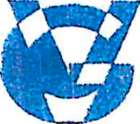 iOO 00 PRAHA 10 TEL: 274 817 655e_mall; reditelkagiulesaiitTixz